Уважаемые господа!ГНУ Ульяновский НИИСХ Россельхозакадемии предлагает к реализации следующие сорта озимых культур:Цена договорная. Количество семенного материала ограничено.Для более полной информации о количестве и ценах просим обращаться по телефонам:приемная (84254) 34-1-32отд. маркетинга (84254) 34-4-66, 34-1-98лаб. семеноводства (84254) 34-4-67.Директор ГНУ Ульяновский НИИСХРоссельхозакадемии, кандидат с.-х. наук					А.И. Захаров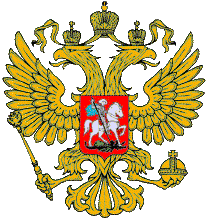 РОССИЙСКАЯ АКАДЕМИЯ СЕЛЬСКОХОЗЯЙСТВЕННЫХ НАУКРОССИЙСКАЯ АКАДЕМИЯ СЕЛЬСКОХОЗЯЙСТВЕННЫХ НАУКРОССИЙСКАЯ АКАДЕМИЯ СЕЛЬСКОХОЗЯЙСТВЕННЫХ НАУКРОССИЙСКАЯ АКАДЕМИЯ СЕЛЬСКОХОЗЯЙСТВЕННЫХ НАУКГОСУДАРСТВЕННОЕ НАУЧНОЕ УЧРЕЖДЕНИЕ ГОСУДАРСТВЕННОЕ НАУЧНОЕ УЧРЕЖДЕНИЕ ГОСУДАРСТВЕННОЕ НАУЧНОЕ УЧРЕЖДЕНИЕ ГОСУДАРСТВЕННОЕ НАУЧНОЕ УЧРЕЖДЕНИЕ УЛЬЯНОВСКИЙ НАУЧНО-ИССЛЕДОВАТЕЛЬСКИЙ ИНСТИТУТУЛЬЯНОВСКИЙ НАУЧНО-ИССЛЕДОВАТЕЛЬСКИЙ ИНСТИТУТУЛЬЯНОВСКИЙ НАУЧНО-ИССЛЕДОВАТЕЛЬСКИЙ ИНСТИТУТУЛЬЯНОВСКИЙ НАУЧНО-ИССЛЕДОВАТЕЛЬСКИЙ ИНСТИТУТСЕЛЬСКОГО ХОЗЯЙСТВА РОССИЙСКОЙ АКАДЕМИИ                         СЕЛЬСКОХОЗЯЙСТВЕННЫХ НАУК(ГНУ Ульяновский НИИСХ Россельхозакадемии)СЕЛЬСКОГО ХОЗЯЙСТВА РОССИЙСКОЙ АКАДЕМИИ                         СЕЛЬСКОХОЗЯЙСТВЕННЫХ НАУК(ГНУ Ульяновский НИИСХ Россельхозакадемии)СЕЛЬСКОГО ХОЗЯЙСТВА РОССИЙСКОЙ АКАДЕМИИ                         СЕЛЬСКОХОЗЯЙСТВЕННЫХ НАУК(ГНУ Ульяновский НИИСХ Россельхозакадемии)СЕЛЬСКОГО ХОЗЯЙСТВА РОССИЙСКОЙ АКАДЕМИИ                         СЕЛЬСКОХОЗЯЙСТВЕННЫХ НАУК(ГНУ Ульяновский НИИСХ Россельхозакадемии)433315, Ульяновская область, Ульяновский район, пос. Тимирязевский, ул. Институтская, 19;Тел./факс:(84254)34-1-32;тел: (8422)41-81-55;  e-mail: ulniish@mv.ru, www.ulniish.ru, ________________№ _____________на № ___________ от _____________433315, Ульяновская область, Ульяновский район, пос. Тимирязевский, ул. Институтская, 19;Тел./факс:(84254)34-1-32;тел: (8422)41-81-55;  e-mail: ulniish@mv.ru, www.ulniish.ru, ________________№ _____________на № ___________ от _____________Руководителю хозяйстваРуководителю хозяйстваКультураСортРепродукцияЦена, руб/т     (с НДС)Озимая рожьАнтаресОригинальные (ПР 3)24000-25000Озимая рожьТаловская 41Оригинальные (ПР 3)24000-25000Озимая рожьМарусенькаОригинальные (ПР-2)25000-26000Озимая пшеницаСаратовская 17Оригинальные (ПР-3)26000-27000Озимая пшеницаХарьковская 92Оригинальные (ПР 3)26000-27000Озимая пшеницаХарьковская 92Оригинальные (суперэлита)22000-25000Озимая пшеницаХарьковская 92Элитные (элита)16000-18000Озимая пшеницаБирюзаОригинальные (ПР 3)26000-27000Озимая пшеницаБирюзаОригинальные (суперэлита)22000-25000Озимая пшеницаМарафонЭлитные (элита)16000-18000